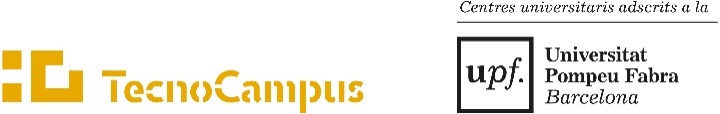 Espacio reservado para el centroSOLICITUD DE MODIFICACIÓN DE LA MATRÍCULANombre y apellidos:      Nombre y apellidos:      DNI:      Teléfono:      Correo electrónico:      Correo electrónico:      Centro Universitario:        Empresa          Salud            PolitécnicaCentro Universitario:        Empresa          Salud            PolitécnicaIndicar los estudios matriculados:  Grado en        Indicar los estudios matriculados:  Grado en        Solicitud de cambios de asignaturas                                                         Solicitud de cambios de asignaturas                                                         Solicitud de cambios de asignaturas                                                         Solicitud de cambios de asignaturas                                                         Solicitud de cambios de asignaturas                                                         Solicitud de cambios de asignaturas                                                         Solicitud de cambios de asignaturas                                                         Solicitud de cambios de asignaturas                                                         Solicitud de cambios de asignaturas                                                         Solicitud de cambios de asignaturas                                                         Asignaturas para anularAsignaturas para anularAsignaturas para anularAsignaturas para anularAsignaturas para anularAsignaturas para anularNuevas asignaturasNuevas asignaturasNuevas asignaturasNuevas asignaturasCódigoGrupoGrupoAsignaturaAsignaturaAsignaturaCódigoGrupo Tipos (1)AsignaturaSolicitud de ampliación de matrícula                                                            Solicitud de ampliación de matrícula                                                            Solicitud de ampliación de matrícula                                                            Solicitud de ampliación de matrícula                                                            Solicitud de ampliación de matrícula                                                            Solicitud de ampliación de matrícula                                                            Solicitud de ampliación de matrícula                                                            Solicitud de ampliación de matrícula                                                            Solicitud de ampliación de matrícula                                                            Solicitud de ampliación de matrícula                                                            Asignaturas nuevasAsignaturas nuevasAsignaturas nuevasAsignaturas nuevasAsignaturas nuevasAsignaturas nuevasAsignaturas nuevasAsignaturas nuevasAsignaturas nuevasAsignaturas nuevasCódigoCódigoGrupo Grupo Tipos (1)AsignaturaAsignaturaAsignaturaAsignaturaAsignatura(1) Tipología de la asignatura B: básica  O: obligatoria  P: optativa  (1) Tipología de la asignatura B: básica  O: obligatoria  P: optativa  (1) Tipología de la asignatura B: básica  O: obligatoria  P: optativa  (1) Tipología de la asignatura B: básica  O: obligatoria  P: optativa  (1) Tipología de la asignatura B: básica  O: obligatoria  P: optativa  (1) Tipología de la asignatura B: básica  O: obligatoria  P: optativa  (1) Tipología de la asignatura B: básica  O: obligatoria  P: optativa  (1) Tipología de la asignatura B: básica  O: obligatoria  P: optativa  (1) Tipología de la asignatura B: básica  O: obligatoria  P: optativa  (1) Tipología de la asignatura B: básica  O: obligatoria  P: optativa  Estoy informado/da de la siguiente política del centro en las modificaciones de la matrícula:Estoy informado/da de la siguiente política del centro en las modificaciones de la matrícula:Estoy informado/da de la siguiente política del centro en las modificaciones de la matrícula:Estoy informado/da de la siguiente política del centro en las modificaciones de la matrícula:Estoy informado/da de la siguiente política del centro en las modificaciones de la matrícula:Estoy informado/da de la siguiente política del centro en las modificaciones de la matrícula:Estoy informado/da de la siguiente política del centro en las modificaciones de la matrícula:Estoy informado/da de la siguiente política del centro en las modificaciones de la matrícula:Estoy informado/da de la siguiente política del centro en las modificaciones de la matrícula:Estoy informado/da de la siguiente política del centro en las modificaciones de la matrícula:Plazo: para el  2º trimestre  finalizado: último día de clase del 1r. trimestre y del  3r. trimestre: último día de clase del 2º trimestre de acuerdo con el calendario académico de cada centro. Tasa  de Ampliación: dentro del plazo implica  una tasa de 27,27€, más el coste de la asignatura de acuerdo con el coste de los créditos del TecnoCampus.Tasa Cambios: no implica ninguna tasa. Si como  consecuencia del cambio se produce  un incremento en el importe de la matrícula, se deberá realizar el pago mediante transferencia.Otros: Has de tener en cuenta que no podrás reducir el número de créditos que hayas matriculado y deberás cumplir con los requisitos de tu plan de estudios.Plazo: para el  2º trimestre  finalizado: último día de clase del 1r. trimestre y del  3r. trimestre: último día de clase del 2º trimestre de acuerdo con el calendario académico de cada centro. Tasa  de Ampliación: dentro del plazo implica  una tasa de 27,27€, más el coste de la asignatura de acuerdo con el coste de los créditos del TecnoCampus.Tasa Cambios: no implica ninguna tasa. Si como  consecuencia del cambio se produce  un incremento en el importe de la matrícula, se deberá realizar el pago mediante transferencia.Otros: Has de tener en cuenta que no podrás reducir el número de créditos que hayas matriculado y deberás cumplir con los requisitos de tu plan de estudios.Plazo: para el  2º trimestre  finalizado: último día de clase del 1r. trimestre y del  3r. trimestre: último día de clase del 2º trimestre de acuerdo con el calendario académico de cada centro. Tasa  de Ampliación: dentro del plazo implica  una tasa de 27,27€, más el coste de la asignatura de acuerdo con el coste de los créditos del TecnoCampus.Tasa Cambios: no implica ninguna tasa. Si como  consecuencia del cambio se produce  un incremento en el importe de la matrícula, se deberá realizar el pago mediante transferencia.Otros: Has de tener en cuenta que no podrás reducir el número de créditos que hayas matriculado y deberás cumplir con los requisitos de tu plan de estudios.Plazo: para el  2º trimestre  finalizado: último día de clase del 1r. trimestre y del  3r. trimestre: último día de clase del 2º trimestre de acuerdo con el calendario académico de cada centro. Tasa  de Ampliación: dentro del plazo implica  una tasa de 27,27€, más el coste de la asignatura de acuerdo con el coste de los créditos del TecnoCampus.Tasa Cambios: no implica ninguna tasa. Si como  consecuencia del cambio se produce  un incremento en el importe de la matrícula, se deberá realizar el pago mediante transferencia.Otros: Has de tener en cuenta que no podrás reducir el número de créditos que hayas matriculado y deberás cumplir con los requisitos de tu plan de estudios.Plazo: para el  2º trimestre  finalizado: último día de clase del 1r. trimestre y del  3r. trimestre: último día de clase del 2º trimestre de acuerdo con el calendario académico de cada centro. Tasa  de Ampliación: dentro del plazo implica  una tasa de 27,27€, más el coste de la asignatura de acuerdo con el coste de los créditos del TecnoCampus.Tasa Cambios: no implica ninguna tasa. Si como  consecuencia del cambio se produce  un incremento en el importe de la matrícula, se deberá realizar el pago mediante transferencia.Otros: Has de tener en cuenta que no podrás reducir el número de créditos que hayas matriculado y deberás cumplir con los requisitos de tu plan de estudios.Plazo: para el  2º trimestre  finalizado: último día de clase del 1r. trimestre y del  3r. trimestre: último día de clase del 2º trimestre de acuerdo con el calendario académico de cada centro. Tasa  de Ampliación: dentro del plazo implica  una tasa de 27,27€, más el coste de la asignatura de acuerdo con el coste de los créditos del TecnoCampus.Tasa Cambios: no implica ninguna tasa. Si como  consecuencia del cambio se produce  un incremento en el importe de la matrícula, se deberá realizar el pago mediante transferencia.Otros: Has de tener en cuenta que no podrás reducir el número de créditos que hayas matriculado y deberás cumplir con los requisitos de tu plan de estudios.Plazo: para el  2º trimestre  finalizado: último día de clase del 1r. trimestre y del  3r. trimestre: último día de clase del 2º trimestre de acuerdo con el calendario académico de cada centro. Tasa  de Ampliación: dentro del plazo implica  una tasa de 27,27€, más el coste de la asignatura de acuerdo con el coste de los créditos del TecnoCampus.Tasa Cambios: no implica ninguna tasa. Si como  consecuencia del cambio se produce  un incremento en el importe de la matrícula, se deberá realizar el pago mediante transferencia.Otros: Has de tener en cuenta que no podrás reducir el número de créditos que hayas matriculado y deberás cumplir con los requisitos de tu plan de estudios.Plazo: para el  2º trimestre  finalizado: último día de clase del 1r. trimestre y del  3r. trimestre: último día de clase del 2º trimestre de acuerdo con el calendario académico de cada centro. Tasa  de Ampliación: dentro del plazo implica  una tasa de 27,27€, más el coste de la asignatura de acuerdo con el coste de los créditos del TecnoCampus.Tasa Cambios: no implica ninguna tasa. Si como  consecuencia del cambio se produce  un incremento en el importe de la matrícula, se deberá realizar el pago mediante transferencia.Otros: Has de tener en cuenta que no podrás reducir el número de créditos que hayas matriculado y deberás cumplir con los requisitos de tu plan de estudios.Plazo: para el  2º trimestre  finalizado: último día de clase del 1r. trimestre y del  3r. trimestre: último día de clase del 2º trimestre de acuerdo con el calendario académico de cada centro. Tasa  de Ampliación: dentro del plazo implica  una tasa de 27,27€, más el coste de la asignatura de acuerdo con el coste de los créditos del TecnoCampus.Tasa Cambios: no implica ninguna tasa. Si como  consecuencia del cambio se produce  un incremento en el importe de la matrícula, se deberá realizar el pago mediante transferencia.Otros: Has de tener en cuenta que no podrás reducir el número de créditos que hayas matriculado y deberás cumplir con los requisitos de tu plan de estudios.Plazo: para el  2º trimestre  finalizado: último día de clase del 1r. trimestre y del  3r. trimestre: último día de clase del 2º trimestre de acuerdo con el calendario académico de cada centro. Tasa  de Ampliación: dentro del plazo implica  una tasa de 27,27€, más el coste de la asignatura de acuerdo con el coste de los créditos del TecnoCampus.Tasa Cambios: no implica ninguna tasa. Si como  consecuencia del cambio se produce  un incremento en el importe de la matrícula, se deberá realizar el pago mediante transferencia.Otros: Has de tener en cuenta que no podrás reducir el número de créditos que hayas matriculado y deberás cumplir con los requisitos de tu plan de estudios.Estoy informado/da de la política de protección de datosEstoy informado/da de la política de protección de datosEstoy informado/da de la política de protección de datosEstoy informado/da de la política de protección de datosEstoy informado/da de la política de protección de datosEstoy informado/da de la política de protección de datosEstoy informado/da de la política de protección de datosEstoy informado/da de la política de protección de datosEstoy informado/da de la política de protección de datosEstoy informado/da de la política de protección de datosCon la firma de este documento autorizo expresamente a la Fundació Tecnocampus Mataró-Maresme a tratar mis datos personales con la finalidad de realizar la gestión académica de los estudiantes. Los datos personales facilitados serán incorporados al fichero de datos “Estudiantes”.  Estos datos podrán ser cedidos cuando la cesión esté autorizada por una ley (Tesorería General de la Seguridad Social); A otras administraciones para el ejercicio de competencias que versen sobre las mismas materias (Departamento de Economía y Conocimiento, Ministerio de Educación, Cultura y Deportes y otros organismos de coordinación universitaria); cuando sea necesario para desarrollar la relación jurídica con la persona interesada (entidades bancarias para gestionar el cobro de la matrícula y la Agencia de Gestión de Ayudas Universitarias y de Investigación); con el consentimiento previo de los alumnos, se podrán ceder los datos a entidades vinculadas a la Universidad o que presten servicios educativos (cursos, becas, ventajas para estudiantes) y en aquellos casos en que sea necesario para el cumplimiento de las obligaciones legalmente establecidas.Le informamos que en cualquier momento podrá ejercer sus derechos de acceso, rectificación, supresión y oposición, remitiendo un escrito en el cual se acompañe una fotocopia del DNI del titular de los datos a la siguiente dirección de correo electrónico rgpd@tecnocampus.cat, o bien mediante una carta dirigida a la Secretaria General de la Fundació Tecnocampus Mataró-Maresme (Avenida d’Ernest Lluch, 32 Edificio Universitario, 08302 Mataró). Si no pudiera ejercer de forma satisfactoria los derechos aquí enumerados, podrá presentar una reclamación ante la Autoridad Catalana de Protección de Datos (www.apdcat@gencat.cat), C/ Rosselló 214, Esc A 1er 1ª (08008) Barcelona.Con la firma de este documento autorizo expresamente a la Fundació Tecnocampus Mataró-Maresme a tratar mis datos personales con la finalidad de realizar la gestión académica de los estudiantes. Los datos personales facilitados serán incorporados al fichero de datos “Estudiantes”.  Estos datos podrán ser cedidos cuando la cesión esté autorizada por una ley (Tesorería General de la Seguridad Social); A otras administraciones para el ejercicio de competencias que versen sobre las mismas materias (Departamento de Economía y Conocimiento, Ministerio de Educación, Cultura y Deportes y otros organismos de coordinación universitaria); cuando sea necesario para desarrollar la relación jurídica con la persona interesada (entidades bancarias para gestionar el cobro de la matrícula y la Agencia de Gestión de Ayudas Universitarias y de Investigación); con el consentimiento previo de los alumnos, se podrán ceder los datos a entidades vinculadas a la Universidad o que presten servicios educativos (cursos, becas, ventajas para estudiantes) y en aquellos casos en que sea necesario para el cumplimiento de las obligaciones legalmente establecidas.Le informamos que en cualquier momento podrá ejercer sus derechos de acceso, rectificación, supresión y oposición, remitiendo un escrito en el cual se acompañe una fotocopia del DNI del titular de los datos a la siguiente dirección de correo electrónico rgpd@tecnocampus.cat, o bien mediante una carta dirigida a la Secretaria General de la Fundació Tecnocampus Mataró-Maresme (Avenida d’Ernest Lluch, 32 Edificio Universitario, 08302 Mataró). Si no pudiera ejercer de forma satisfactoria los derechos aquí enumerados, podrá presentar una reclamación ante la Autoridad Catalana de Protección de Datos (www.apdcat@gencat.cat), C/ Rosselló 214, Esc A 1er 1ª (08008) Barcelona.Con la firma de este documento autorizo expresamente a la Fundació Tecnocampus Mataró-Maresme a tratar mis datos personales con la finalidad de realizar la gestión académica de los estudiantes. Los datos personales facilitados serán incorporados al fichero de datos “Estudiantes”.  Estos datos podrán ser cedidos cuando la cesión esté autorizada por una ley (Tesorería General de la Seguridad Social); A otras administraciones para el ejercicio de competencias que versen sobre las mismas materias (Departamento de Economía y Conocimiento, Ministerio de Educación, Cultura y Deportes y otros organismos de coordinación universitaria); cuando sea necesario para desarrollar la relación jurídica con la persona interesada (entidades bancarias para gestionar el cobro de la matrícula y la Agencia de Gestión de Ayudas Universitarias y de Investigación); con el consentimiento previo de los alumnos, se podrán ceder los datos a entidades vinculadas a la Universidad o que presten servicios educativos (cursos, becas, ventajas para estudiantes) y en aquellos casos en que sea necesario para el cumplimiento de las obligaciones legalmente establecidas.Le informamos que en cualquier momento podrá ejercer sus derechos de acceso, rectificación, supresión y oposición, remitiendo un escrito en el cual se acompañe una fotocopia del DNI del titular de los datos a la siguiente dirección de correo electrónico rgpd@tecnocampus.cat, o bien mediante una carta dirigida a la Secretaria General de la Fundació Tecnocampus Mataró-Maresme (Avenida d’Ernest Lluch, 32 Edificio Universitario, 08302 Mataró). Si no pudiera ejercer de forma satisfactoria los derechos aquí enumerados, podrá presentar una reclamación ante la Autoridad Catalana de Protección de Datos (www.apdcat@gencat.cat), C/ Rosselló 214, Esc A 1er 1ª (08008) Barcelona.Con la firma de este documento autorizo expresamente a la Fundació Tecnocampus Mataró-Maresme a tratar mis datos personales con la finalidad de realizar la gestión académica de los estudiantes. Los datos personales facilitados serán incorporados al fichero de datos “Estudiantes”.  Estos datos podrán ser cedidos cuando la cesión esté autorizada por una ley (Tesorería General de la Seguridad Social); A otras administraciones para el ejercicio de competencias que versen sobre las mismas materias (Departamento de Economía y Conocimiento, Ministerio de Educación, Cultura y Deportes y otros organismos de coordinación universitaria); cuando sea necesario para desarrollar la relación jurídica con la persona interesada (entidades bancarias para gestionar el cobro de la matrícula y la Agencia de Gestión de Ayudas Universitarias y de Investigación); con el consentimiento previo de los alumnos, se podrán ceder los datos a entidades vinculadas a la Universidad o que presten servicios educativos (cursos, becas, ventajas para estudiantes) y en aquellos casos en que sea necesario para el cumplimiento de las obligaciones legalmente establecidas.Le informamos que en cualquier momento podrá ejercer sus derechos de acceso, rectificación, supresión y oposición, remitiendo un escrito en el cual se acompañe una fotocopia del DNI del titular de los datos a la siguiente dirección de correo electrónico rgpd@tecnocampus.cat, o bien mediante una carta dirigida a la Secretaria General de la Fundació Tecnocampus Mataró-Maresme (Avenida d’Ernest Lluch, 32 Edificio Universitario, 08302 Mataró). Si no pudiera ejercer de forma satisfactoria los derechos aquí enumerados, podrá presentar una reclamación ante la Autoridad Catalana de Protección de Datos (www.apdcat@gencat.cat), C/ Rosselló 214, Esc A 1er 1ª (08008) Barcelona.Con la firma de este documento autorizo expresamente a la Fundació Tecnocampus Mataró-Maresme a tratar mis datos personales con la finalidad de realizar la gestión académica de los estudiantes. Los datos personales facilitados serán incorporados al fichero de datos “Estudiantes”.  Estos datos podrán ser cedidos cuando la cesión esté autorizada por una ley (Tesorería General de la Seguridad Social); A otras administraciones para el ejercicio de competencias que versen sobre las mismas materias (Departamento de Economía y Conocimiento, Ministerio de Educación, Cultura y Deportes y otros organismos de coordinación universitaria); cuando sea necesario para desarrollar la relación jurídica con la persona interesada (entidades bancarias para gestionar el cobro de la matrícula y la Agencia de Gestión de Ayudas Universitarias y de Investigación); con el consentimiento previo de los alumnos, se podrán ceder los datos a entidades vinculadas a la Universidad o que presten servicios educativos (cursos, becas, ventajas para estudiantes) y en aquellos casos en que sea necesario para el cumplimiento de las obligaciones legalmente establecidas.Le informamos que en cualquier momento podrá ejercer sus derechos de acceso, rectificación, supresión y oposición, remitiendo un escrito en el cual se acompañe una fotocopia del DNI del titular de los datos a la siguiente dirección de correo electrónico rgpd@tecnocampus.cat, o bien mediante una carta dirigida a la Secretaria General de la Fundació Tecnocampus Mataró-Maresme (Avenida d’Ernest Lluch, 32 Edificio Universitario, 08302 Mataró). Si no pudiera ejercer de forma satisfactoria los derechos aquí enumerados, podrá presentar una reclamación ante la Autoridad Catalana de Protección de Datos (www.apdcat@gencat.cat), C/ Rosselló 214, Esc A 1er 1ª (08008) Barcelona.Con la firma de este documento autorizo expresamente a la Fundació Tecnocampus Mataró-Maresme a tratar mis datos personales con la finalidad de realizar la gestión académica de los estudiantes. Los datos personales facilitados serán incorporados al fichero de datos “Estudiantes”.  Estos datos podrán ser cedidos cuando la cesión esté autorizada por una ley (Tesorería General de la Seguridad Social); A otras administraciones para el ejercicio de competencias que versen sobre las mismas materias (Departamento de Economía y Conocimiento, Ministerio de Educación, Cultura y Deportes y otros organismos de coordinación universitaria); cuando sea necesario para desarrollar la relación jurídica con la persona interesada (entidades bancarias para gestionar el cobro de la matrícula y la Agencia de Gestión de Ayudas Universitarias y de Investigación); con el consentimiento previo de los alumnos, se podrán ceder los datos a entidades vinculadas a la Universidad o que presten servicios educativos (cursos, becas, ventajas para estudiantes) y en aquellos casos en que sea necesario para el cumplimiento de las obligaciones legalmente establecidas.Le informamos que en cualquier momento podrá ejercer sus derechos de acceso, rectificación, supresión y oposición, remitiendo un escrito en el cual se acompañe una fotocopia del DNI del titular de los datos a la siguiente dirección de correo electrónico rgpd@tecnocampus.cat, o bien mediante una carta dirigida a la Secretaria General de la Fundació Tecnocampus Mataró-Maresme (Avenida d’Ernest Lluch, 32 Edificio Universitario, 08302 Mataró). Si no pudiera ejercer de forma satisfactoria los derechos aquí enumerados, podrá presentar una reclamación ante la Autoridad Catalana de Protección de Datos (www.apdcat@gencat.cat), C/ Rosselló 214, Esc A 1er 1ª (08008) Barcelona.Con la firma de este documento autorizo expresamente a la Fundació Tecnocampus Mataró-Maresme a tratar mis datos personales con la finalidad de realizar la gestión académica de los estudiantes. Los datos personales facilitados serán incorporados al fichero de datos “Estudiantes”.  Estos datos podrán ser cedidos cuando la cesión esté autorizada por una ley (Tesorería General de la Seguridad Social); A otras administraciones para el ejercicio de competencias que versen sobre las mismas materias (Departamento de Economía y Conocimiento, Ministerio de Educación, Cultura y Deportes y otros organismos de coordinación universitaria); cuando sea necesario para desarrollar la relación jurídica con la persona interesada (entidades bancarias para gestionar el cobro de la matrícula y la Agencia de Gestión de Ayudas Universitarias y de Investigación); con el consentimiento previo de los alumnos, se podrán ceder los datos a entidades vinculadas a la Universidad o que presten servicios educativos (cursos, becas, ventajas para estudiantes) y en aquellos casos en que sea necesario para el cumplimiento de las obligaciones legalmente establecidas.Le informamos que en cualquier momento podrá ejercer sus derechos de acceso, rectificación, supresión y oposición, remitiendo un escrito en el cual se acompañe una fotocopia del DNI del titular de los datos a la siguiente dirección de correo electrónico rgpd@tecnocampus.cat, o bien mediante una carta dirigida a la Secretaria General de la Fundació Tecnocampus Mataró-Maresme (Avenida d’Ernest Lluch, 32 Edificio Universitario, 08302 Mataró). Si no pudiera ejercer de forma satisfactoria los derechos aquí enumerados, podrá presentar una reclamación ante la Autoridad Catalana de Protección de Datos (www.apdcat@gencat.cat), C/ Rosselló 214, Esc A 1er 1ª (08008) Barcelona.Con la firma de este documento autorizo expresamente a la Fundació Tecnocampus Mataró-Maresme a tratar mis datos personales con la finalidad de realizar la gestión académica de los estudiantes. Los datos personales facilitados serán incorporados al fichero de datos “Estudiantes”.  Estos datos podrán ser cedidos cuando la cesión esté autorizada por una ley (Tesorería General de la Seguridad Social); A otras administraciones para el ejercicio de competencias que versen sobre las mismas materias (Departamento de Economía y Conocimiento, Ministerio de Educación, Cultura y Deportes y otros organismos de coordinación universitaria); cuando sea necesario para desarrollar la relación jurídica con la persona interesada (entidades bancarias para gestionar el cobro de la matrícula y la Agencia de Gestión de Ayudas Universitarias y de Investigación); con el consentimiento previo de los alumnos, se podrán ceder los datos a entidades vinculadas a la Universidad o que presten servicios educativos (cursos, becas, ventajas para estudiantes) y en aquellos casos en que sea necesario para el cumplimiento de las obligaciones legalmente establecidas.Le informamos que en cualquier momento podrá ejercer sus derechos de acceso, rectificación, supresión y oposición, remitiendo un escrito en el cual se acompañe una fotocopia del DNI del titular de los datos a la siguiente dirección de correo electrónico rgpd@tecnocampus.cat, o bien mediante una carta dirigida a la Secretaria General de la Fundació Tecnocampus Mataró-Maresme (Avenida d’Ernest Lluch, 32 Edificio Universitario, 08302 Mataró). Si no pudiera ejercer de forma satisfactoria los derechos aquí enumerados, podrá presentar una reclamación ante la Autoridad Catalana de Protección de Datos (www.apdcat@gencat.cat), C/ Rosselló 214, Esc A 1er 1ª (08008) Barcelona.Con la firma de este documento autorizo expresamente a la Fundació Tecnocampus Mataró-Maresme a tratar mis datos personales con la finalidad de realizar la gestión académica de los estudiantes. Los datos personales facilitados serán incorporados al fichero de datos “Estudiantes”.  Estos datos podrán ser cedidos cuando la cesión esté autorizada por una ley (Tesorería General de la Seguridad Social); A otras administraciones para el ejercicio de competencias que versen sobre las mismas materias (Departamento de Economía y Conocimiento, Ministerio de Educación, Cultura y Deportes y otros organismos de coordinación universitaria); cuando sea necesario para desarrollar la relación jurídica con la persona interesada (entidades bancarias para gestionar el cobro de la matrícula y la Agencia de Gestión de Ayudas Universitarias y de Investigación); con el consentimiento previo de los alumnos, se podrán ceder los datos a entidades vinculadas a la Universidad o que presten servicios educativos (cursos, becas, ventajas para estudiantes) y en aquellos casos en que sea necesario para el cumplimiento de las obligaciones legalmente establecidas.Le informamos que en cualquier momento podrá ejercer sus derechos de acceso, rectificación, supresión y oposición, remitiendo un escrito en el cual se acompañe una fotocopia del DNI del titular de los datos a la siguiente dirección de correo electrónico rgpd@tecnocampus.cat, o bien mediante una carta dirigida a la Secretaria General de la Fundació Tecnocampus Mataró-Maresme (Avenida d’Ernest Lluch, 32 Edificio Universitario, 08302 Mataró). Si no pudiera ejercer de forma satisfactoria los derechos aquí enumerados, podrá presentar una reclamación ante la Autoridad Catalana de Protección de Datos (www.apdcat@gencat.cat), C/ Rosselló 214, Esc A 1er 1ª (08008) Barcelona.Con la firma de este documento autorizo expresamente a la Fundació Tecnocampus Mataró-Maresme a tratar mis datos personales con la finalidad de realizar la gestión académica de los estudiantes. Los datos personales facilitados serán incorporados al fichero de datos “Estudiantes”.  Estos datos podrán ser cedidos cuando la cesión esté autorizada por una ley (Tesorería General de la Seguridad Social); A otras administraciones para el ejercicio de competencias que versen sobre las mismas materias (Departamento de Economía y Conocimiento, Ministerio de Educación, Cultura y Deportes y otros organismos de coordinación universitaria); cuando sea necesario para desarrollar la relación jurídica con la persona interesada (entidades bancarias para gestionar el cobro de la matrícula y la Agencia de Gestión de Ayudas Universitarias y de Investigación); con el consentimiento previo de los alumnos, se podrán ceder los datos a entidades vinculadas a la Universidad o que presten servicios educativos (cursos, becas, ventajas para estudiantes) y en aquellos casos en que sea necesario para el cumplimiento de las obligaciones legalmente establecidas.Le informamos que en cualquier momento podrá ejercer sus derechos de acceso, rectificación, supresión y oposición, remitiendo un escrito en el cual se acompañe una fotocopia del DNI del titular de los datos a la siguiente dirección de correo electrónico rgpd@tecnocampus.cat, o bien mediante una carta dirigida a la Secretaria General de la Fundació Tecnocampus Mataró-Maresme (Avenida d’Ernest Lluch, 32 Edificio Universitario, 08302 Mataró). Si no pudiera ejercer de forma satisfactoria los derechos aquí enumerados, podrá presentar una reclamación ante la Autoridad Catalana de Protección de Datos (www.apdcat@gencat.cat), C/ Rosselló 214, Esc A 1er 1ª (08008) Barcelona.Resolución de la solicitud de modificación de la matrícula    Se acepta la solicitud del estudiante    Se deniega la solicitud del estudiante    Se deniega parcialmente la solicitud del estudiante
Motivos de la denegación:La solicitud se ha presentado  fuera del plazo establecido en el calendario académico administrativoCarencia  de plazas vacantes en la asignaturaObligatoriedad de matrícula de las asignaturas básicas y obligatorias pendientes antes de matricular asignaturas nuevasIncompatibilidad entre asignaturas05.   ...............................................................................................................................................................................................       ................................................................................................................................................................................................       ................................................................................................................................................................................................    Se acepta la solicitud del estudiante    Se deniega la solicitud del estudiante    Se deniega parcialmente la solicitud del estudiante
Motivos de la denegación:La solicitud se ha presentado  fuera del plazo establecido en el calendario académico administrativoCarencia  de plazas vacantes en la asignaturaObligatoriedad de matrícula de las asignaturas básicas y obligatorias pendientes antes de matricular asignaturas nuevasIncompatibilidad entre asignaturas05.   ...............................................................................................................................................................................................       ................................................................................................................................................................................................       ................................................................................................................................................................................................Mataró ____ d ________     de _____Firma del Responsable de Gestión Académica